PON-30.3.- 7.LEKCIJA- ES DUFTET NACH FRÜHLINGDRAGA DJECO,BUDITE MI VRIJEDNI KAO ŠTO STE I NA SATU I SVE ĆE BITI OK.VAŠA LEHRERIN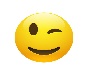 1.OVO PREPISATI U BILJEŽNICU-CRVENA SLOVA-NE CRNASchularbeit den 30.März 2020IM GARTENder Garten-vrtdie Blume- cvijetdie Blumen-cvijećearbeiten-raditidie Rose-ruža (čitaj-roze)die Tulpe-tulipandie Margerite-ivančica1.RIJEŠITI SVE ZADATKE  NA STR.57 U UDŽB.-NA PITANJA IZ ZADATKA 10. ODGOVORITE U BILJEŽNICU I STR.56. U RADNOJ B.SVE RIJEŠITI DO PETKA 3.4. I POSLATI NA MOJ MAILTO JE SVE ZA DANAS OD MENE.VELIKI POZDRAV!LEHRERIN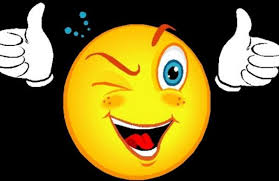 